Publicado en  el 15/12/2016 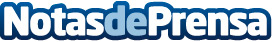 Synaptics y su pantalla con sensor de huella integradoLos smartphone con sensor de huella integrado en la pantalla son una realidad cada vez más cercana. En este sentido, Synaptics presenta el sensor de huellas óptico Natural ID FS9100.Datos de contacto:Nota de prensa publicada en: https://www.notasdeprensa.es/synaptics-y-su-pantalla-con-sensor-de-huella Categorias: E-Commerce Consumo http://www.notasdeprensa.es